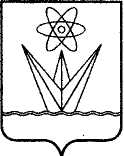 АДМИНИСТРАЦИЯ ЗАКРЫТОГО АДМИНИСТРАТИВНО – ТЕРРИТОРИАЛЬНОГО ОБРАЗОВАНИЯ  ГОРОДА  ЗЕЛЕНОГОРСКА КРАСНОЯРСКОГО КРАЯП О С Т А Н О В Л Е Н И Е_16.05.2022                                         г. Зеленогорск                                  № _90-п__О внесении изменений в Примерное положение об оплате труда работниковмуниципальных бюджетных учрежденийгорода Зеленогорска, осуществляющихдеятельность в сфере городского хозяйства, утвержденное постановлением Администрации ЗАТО г. Зеленогорска от 27.01.2020 № 18-п На основании Трудового кодекса Российской Федерации, в соответствии с постановлением Администрации ЗАТО г. Зеленогорска от 12.04.2021 № 46-п «Об утверждении Положения о системе оплаты труда работников муниципальных учреждений города Зеленогорска», руководствуясь Уставом города Зеленогорска,ПОСТАНОВЛЯЮ:Внести в Примерное положение об оплате труда работников муниципальных бюджетных учреждений города Зеленогорска, осуществляющих деятельность в сфере городского хозяйства, утвержденное постановлением Администрации ЗАТО г. Зеленогорска от 27.01.2020 
№ 18-п, изменения, изложив приложение № 1 в редакции согласно приложению к настоящему постановлению.2. Настоящее постановление вступает в силу с 01.07.2022 и подлежит опубликованию в газете «Панорама».Глава ЗАТО г. Зеленогорска                                                    М.В.СперанскийПриложениек постановлению Администрации ЗАТО г. Зеленогорскаот _16.05.2022_ № _90-п___Приложение № 1к Примерному положению о системе оплаты труда работников муниципальных бюджетных учреждений, осуществляющих деятельность в сфере городского хозяйстваМинимальные размеры окладов (должностных окладов)работников муниципальных бюджетных учреждений, осуществляющих деятельность в сфере городского хозяйстваМинимальные размеры окладов (должностных окладов) общеотраслевых должностей руководителей, специалистов и служащихПКГ «Общеотраслевые должности служащих первого уровня»ПКГ «Общеотраслевые должности служащих второго уровня»ПКГ «Общеотраслевые должности служащих третьего уровня»ПКГ «Общеотраслевые должности служащих четвертого уровня»Минимальные размеры окладов (должностных окладов) общеотраслевых профессий рабочих2.1. ПКГ «Общеотраслевые профессии рабочих первого уровня» ПКГ «Общеотраслевые профессии рабочих второго уровня»Минимальные размеры окладов (должностных окладов) должностей медицинских и фармацевтических работников3.1.ПКГ «Средний медицинский и фармацевтический персонал»4. Минимальные размеры окладов (должностных окладов) должностей работников сельского хозяйства4.1.ПКГ должностей работников сельского хозяйства третьего уровня5. Минимальные размеры окладов (должностных окладов), по должностям, не вошедшим в квалификационные уровни ПКГ<*> - уровень квалификации приведен в соответствии с утвержденными профессиональными стандартами.№ п/пКвалификационный уровеньМинимальный размер оклада (должностного оклада), руб.11 квалификационный уровень3 81322 квалификационный уровень4 023№ п/пКвалификационный уровеньМинимальный размер оклада (должностного оклада), руб.11 квалификационный уровень4 23122 квалификационный уровень4 65033 квалификационный уровень5 10944 квалификационный уровень6 44855 квалификационный уровень7 283№ п/пКвалификационный уровеньМинимальный размер оклада (должностного оклада), руб.11 квалификационный уровень4 65022 квалификационный уровень5 10933 квалификационный уровень5 60844 квалификационный уровень6 74255 квалификационный уровень7 871№ п/пКвалификационный уровеньМинимальный размер оклада (должностного оклада), руб.1.4.11 квалификационный уровень8 4601.4.22 квалификационный уровень9 8011.4.33 квалификационный уровень 9 435№ п/пКвалификационный уровеньМинимальный размер оклада (должностного оклада), руб.11 квалификационный уровень3 27522 квалификационный уровень3 433№ п/пКвалификационный уровеньМинимальный размер оклада (должностного оклада), руб.2.2.11 квалификационный уровень3 8132.2.22 квалификационный уровень4 6502.2.33 квалификационный уровень5 1092.2.44 квалификационный уровень6 166№ п/пКвалификационный уровеньМинимальный размер оклада (должностного оклада), руб.3.1.13 квалификационный уровень5 0343.1.25 квалификационный уровень6 166№ п/пКвалификационный уровеньМинимальный размер оклада (должностного оклада), руб.4.1.1квалификационный уровень  7 283Должность, профессияМинимальный размер оклада (должностного оклада), ставки заработной платы, руб.главный инженер8 460управляющий гостиницей 5 уровня квалификации <*>6 448контрактный управляющий 5 уровня квалификации <*>5 608контрактный управляющий 7 уровня квалификации <*>7 871специалист по административно-хозяйственному обеспечению 5 уровня квалификации <*>6 448специалист по охране труда 6 уровня квалификации <*>4 650рабочий паромной переправы 3 275смотритель кладбища3 813